ПРИЛОЖЕНИЕФото срезов корней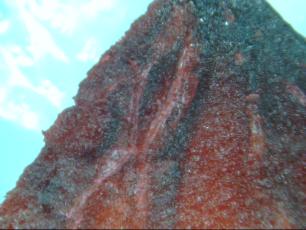 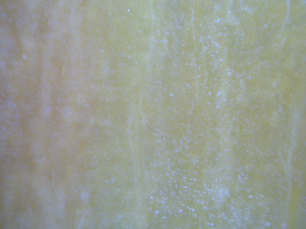 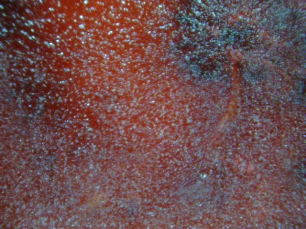 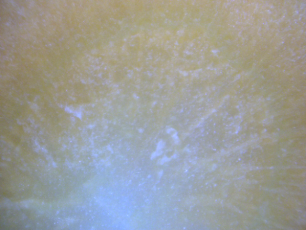 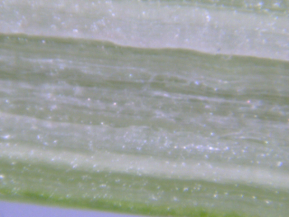 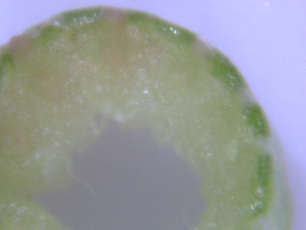 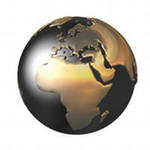 